Tražilica Google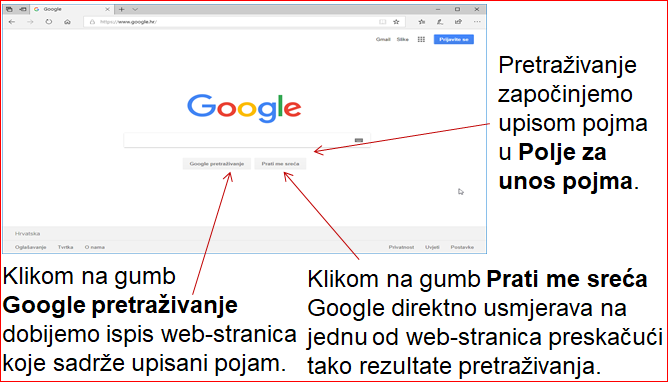 Jedan od najpoznatijih indeksnih pretraživača interneta (skraćeno: TRAŽILICE) je  tražilica Google (https://www.google.hr/ ).Rezultate pretraživanja pruža
 velikom brzinom (<0.5s).Google prikuplja web-str. tijekom pretraživanja i indeksiranja, a zatim stvara indeks kako bismo mogli pronaći traženi pojam.     
Slično kao i kazalo na kraju knjige.Najpoznatije tražilice:   Google: www.google.com, www.google.hr Bing: www.bing.com Yahoo!: search.yahoo.com Ask: www.ask.comMeta-pretraživači su tražilice koje istovremeno pretražuju nekoliko izvora odjednom (obično drugih pretraživača).Vrste licencija 
Creative Commons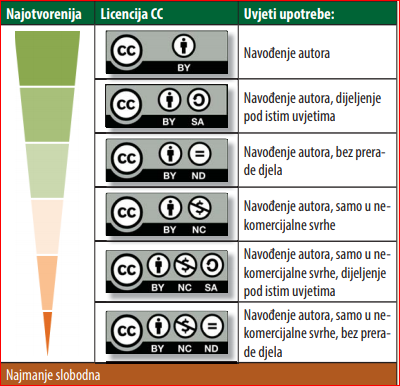 Licencija Creative Commons omogućuju autoru da zadrži svoja autorska prava, a ostalim korisnicima da rad umnožavaju, dijele i upotrebljavaju uz određena ograničenja.6 je licencija koje se razlikuju prema stupnju ograničenja.→
Znak © copyriht označava da je neko djelo zaštićeno autorskim pravom. 
AUTORSKO DJELO
- svaki je KREATIVNI URADAK s književnog, znanstvenog ili umjetničkog područja kojem je poznat autor, datum, mjesto nastanka te datum i mjesto objave djela.
PLAGIRANJE 
– kopiranje i uporaba tuđeg autorskog djela bez izvornog autorova naziva.PROGRAMSKU OPREMU (PO) S OBZIRO NA PRAVA UPOTREBE dijelimo na:
Prodajni (komercijalni) softver s licencijomPO kojom se smijete koristiti, ali pod određenim uvjetima  
      (SHAREWARE, TRIALWARE i DEMO inačice programa)       SHAREWARE programi imaju određena ograničenja u probnom 
       periodu, a ta ograničenja se uklanjaju kada korisnik kupi.       TRAILWARE programi – su programi čiju je upotrebu        autor/proizvođač dopustio bez ograničenja naknade.FREEWARE softver –programi koji su dostupni za besplatno korištenje.  ELEKTRONIČKA POŠTAElektronička pošta (Electronic Mail, e-mail) 
omogućava razmjenu poruka s drugim korisnicima u mreži. 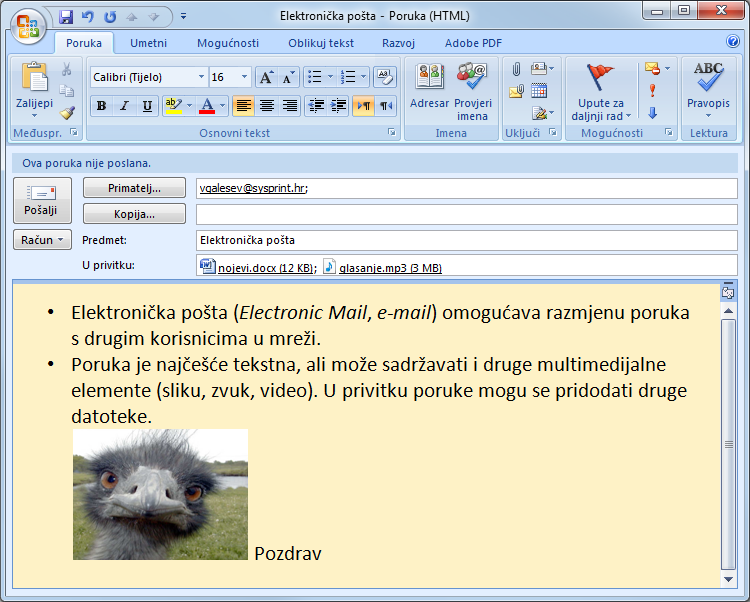 Poruka je najčešće tekstna, ali može sadržavati i druge multimedijalne elemente (sliku, zvuk, video). Poruci se mogu pridodati druge datoteke (privitak). Da biste mogli slati i primati elektroničku poštu, morate imati :(svoju) adresu elektroničke pošte programi za rad s elektroničkom poštom (npr. Microsoft Outlook, Incredimail, Thunderbird …)WEB POŠTAWEB POŠTA (Web-mail) – usluga za razmjenu elektroničke pošte namijenjena 
	       korisnicima koji poštu ne mogu ili ne žele primati na svojem računalu. Prednost: - Poštu je moguće slati/primati s bilo kojeg računala koje
	       ima pristup internetuNedostatak - Poruke se čuvaju na poslužiteljskom računalu. Da biste došli do njih, 
	          morate se povezati s internetom.